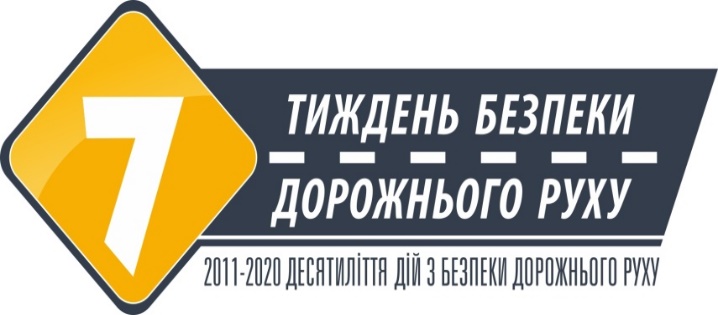 ПРОГРАМАсемінару – практикумудля керівників автотранспортних підприємств Дата і час проведення:13.11.2018, 10:00 – 14:00Місце проведення: готель «Козацький», м. Київ,вул. Михайлівська, 1/3ВІТАЛЬНЕ СЛОВОЧорний Юрій Олегович – модератор заходу, Національний координатор ВООЗ Міністерства охорони здоров’я України з питань безпеки дорожнього руху.Діденко Ігор Анатолійович – народний депутат України, Голова підкомітету з питань безпеки автодорожнього руху Комітету Верховної Ради України з питань транспорту.10.00 – 10.10НОРМАТИВНО - ПРАВОВЕ ЗАБЕЗПЕЧЕННЯ ДІЯЛЬНОСТІ АВТОТРАНСПОРТНИХ ПІДПРИЄМСТВ:АСПЕКТИ БЕЗПЕКИ ДОРОЖНЬОГО РУХУСистема управління безпекою перевізників з урахуванням вимог міжнародного стандарту ДСТУ ISО 39001:2015. «Система управління безпекою дорожнього руху. Вимоги та настанови щодо застосування (ISО 39001:2012, IDT).Щелкунов Антон Васильовичгенеральний директор Директорату з безпеки на транспортіМіністерства інфраструктури України10.10 – 10.25Порядок підвищення кваліфікації керівників і спеціалістів, діяльність яких пов'язана з наданням послуг автомобільного транспорту.Варшава Микола Миколайович,керівник експертної групи з безпеки руху та перевезень Директорату з безпеки на транспортіМіністерства інфраструктури України10.25 – 10.40Організація перевезення небезпечних вантажів автомобільним транспортом. Нове у сфері дорожнього перевезення небезпечних вантажів.Проблемні питання у сфері пасажирських перевезень автомобільним транспортом. Результати роботи патрульної поліції щодо контролю за здійсненням таких перевезень та заходи, які вживаються для покращення ситуації.Білошицький Олексій Георгійович,т.в.о. начальника Департаменту патрульної поліції, капітан поліції10.40 – 11.10Електронний кабінет перевізника.Молчанов Данило Сергійович,керівник напряму розвитку електронних сервісів в проекті «Прозорість та підзвітність в державному управлінні та послугах/TAPAS»Державної служби з безпеки на транспорті11.10 – 11.25Аудит безпеки міських маршрутів та дорожньої інфраструктури. Романов Віктор Юрійович,директор з розвитку ТОВ «КВІНТО-ПЛЮС»,представник компанії «Mobileye» в Україні11.25 – 11.40МЕДИЧНЕ ЗАБЕЗПЕЧЕННЯ БЕЗПЕКИ ДОРОЖНЬОГО РУХУТА ПІДГОТОВКИ ВОДІЇВПередрейсові та післярейсові медичні огляди водіїв транспортних засобів як медична складова безпеки дорожнього руху.Гальченко Інна Володимирівна,лікар-нарколог ВП «КМФ» ДП УКРНДІ МТ МОЗ України11.45 – 12.00Складові частини безпеки дорожнього руху з точки зору надання домедичної та екстреної медичної допомоги. Обов’язкове проходження навчання водіїв транспортних засобів навичкам надання домедичної допомоги при ДТП.Оліфіренко Інна Володимирівна,інструктор-викладач вищої категорії ВП «КМФ» ДП УКРНДІ МТ МОЗ України12.00 – 12.152.3.	Психофізіологічний відбір (тестування, експертиза водіїв автотранспортних засобів).Псядло Едуард Михайлович, доктор біологічних наук, професор, головний науковий співробітник, завідувач лабораторії психофізіології ДП УКРНДІ МТ МОЗ України12.15– 12.30ОСОБЛИВОСТІ СТРАХУВАННЯ У СФЕРІ БЕЗПЕКИ ДОРОЖНЬОГО РУХУ3.1. 	Обов'язкове страхування цивільно-правової відповідальності власників наземних транспортних засобів (особливості та новації для автотранспортних підприємств).Машаро Олена Володимирівна,начальник департаменту інформаційного забезпечення МТ СБУ12.35 – 12.503.2.	Впровадження інтелектуального страхування автомобілів. Розуменко Олександр Миколайович,заступник начальника Департаменту страхування автопарківАСК ІНГО Україна12.50 – 13.05ПОБУДОВА СИСТЕМИ БЕЗПЕКИ НА АВТОТРАНСПОРТНОМУ ПІДПРИЄМСТВІ4.1.	Міжнародні стандарти системи безпеки дорожнього руху.Роголь Галина Леонідівна, директор центру сертифікації систем менеджментуГрупи компаній «Новатор», представник AFNOR Groupe в Україні13.15 – 13.304.2.	Як навчання водіїв впливає на зниження аварійності в автопарку.Мазепа Геннадій Святославович,директор ТОВ «Твоя Безпека»13.30 – 13.45Навіщо контролювати стиль кермування водіїв.Бойко Ігор, комерційний директор ТОВ «Універсальні мобільні технології»13.45 – 14.00